  ПАО «Северсталь» санаторий-профилакторий «Родник»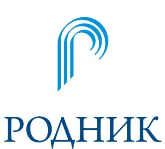  «Родниковая прохлада»         ПРЕЙСКУРАНТ с 01 сентября 2023 годаДля юридических лиц (по договору)Доставка по городу ЧереповецУважаемые покупатели!Вы можете приобрести воду «Родниковая прохлада» согласно прейскуранта в здании участка розлива воды или заказать по телефону: 57-31-00, 62-32-05.Доставка за пределы города осуществляется по договорным ценам.Вода в одноразовой бутыли 18,9 л. (самовывоз),1 шт.225 руб. ( в т. ч. НДС)Вода в многоразовой бутыли 18,9 л. (самовывоз) ,1 шт.     351 руб. ( в т. ч. НДС)Вода в многоразовой бутыли 18,9 л.(самовывоз) при условии предоставления тары на обмен ,1 шт. 150 руб. (в т. ч. НДС)Вода в одноразовой бутыли 18,9 л. (с доставкой), 1шт.300 руб. (в т. ч. НДС)Вода в многоразовой бутыли 18,9 л. (с доставкой),1 шт.420 руб. (в т. ч. НДС)Вода в многоразовой бутыли 18,9 л. (с доставкой) при условии предоставления тары на обмен, 1шт.201 руб.(в т. ч. НДС)Пробка на бутыль 18,9 л.,1 шт.21 руб.(в т. ч. НДС)Помпа на бутыль (насос ручной),1 шт.501 руб.(в т. ч. НДС)Съемная ручка на бутыль 18,9 л.,1 шт.402 руб.(в т. ч. НДС)Одноразовая ручка на бутыль 18,9 л.,1шт.21 руб.(в т. ч. НДС)Тара,5л., 1 шт.30 руб.(в т. ч. НДС)Одноразовые стаканы, 100 штук100 руб.(в т. ч. НДС)